Β ,  β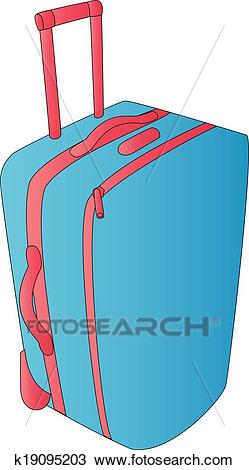 Φ , φ 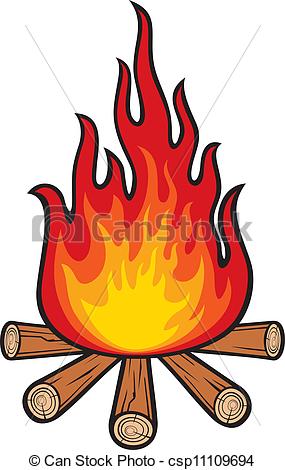 Δ ,  δ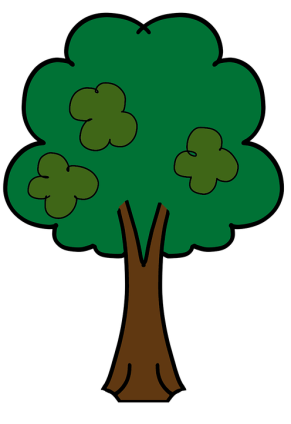 Θ ,  θ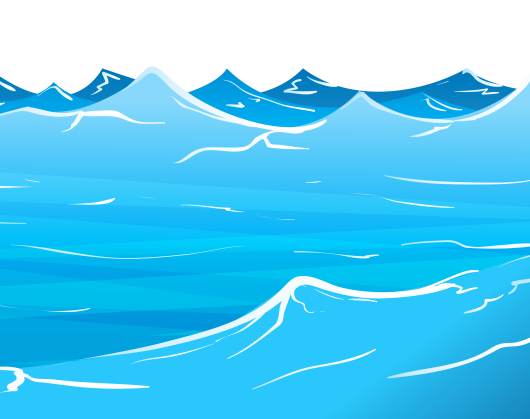 Σ ,  σ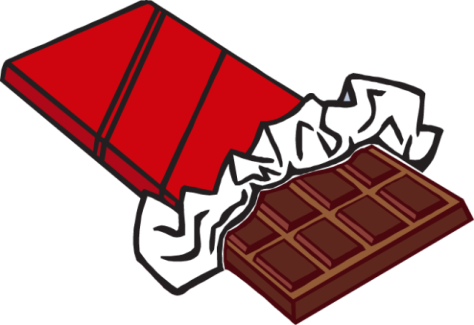 Ζ , ζ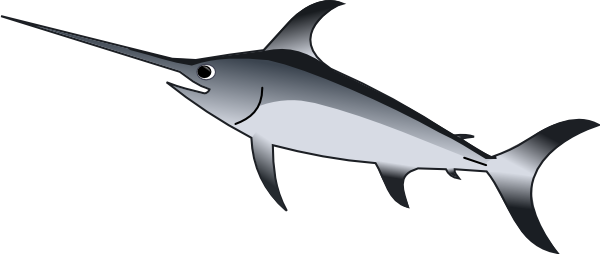 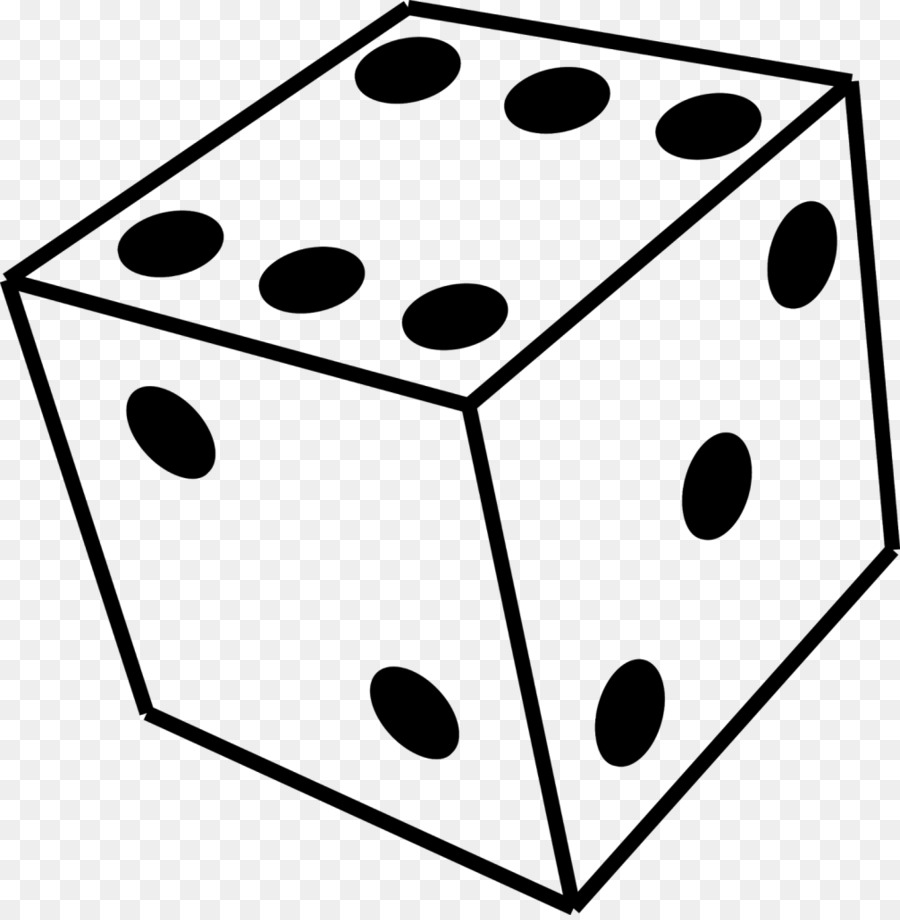 Ξ , ξΨ ,  ψ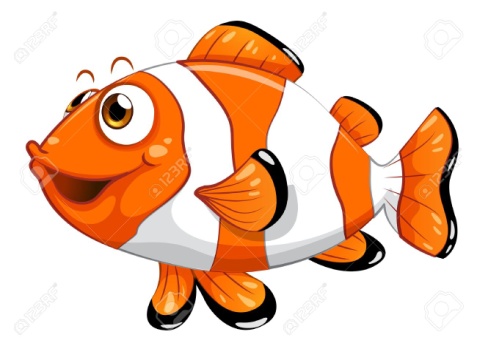    Γ , γ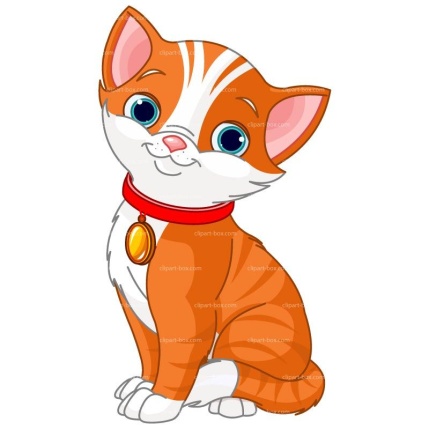                 Χ , χ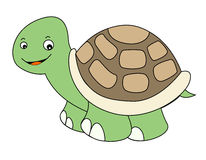                Δ , δ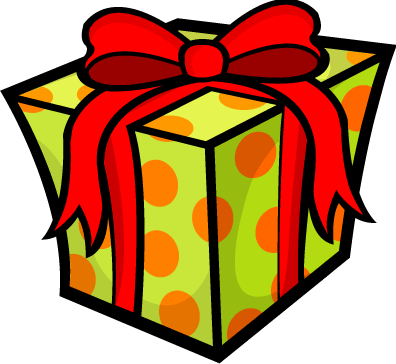               Θ , θ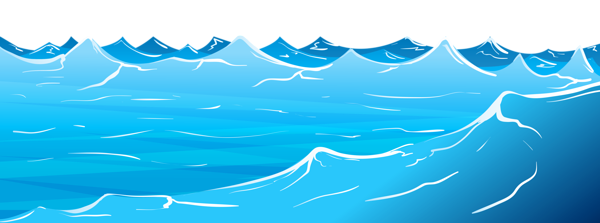             Φ , φ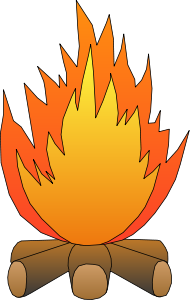            Β , β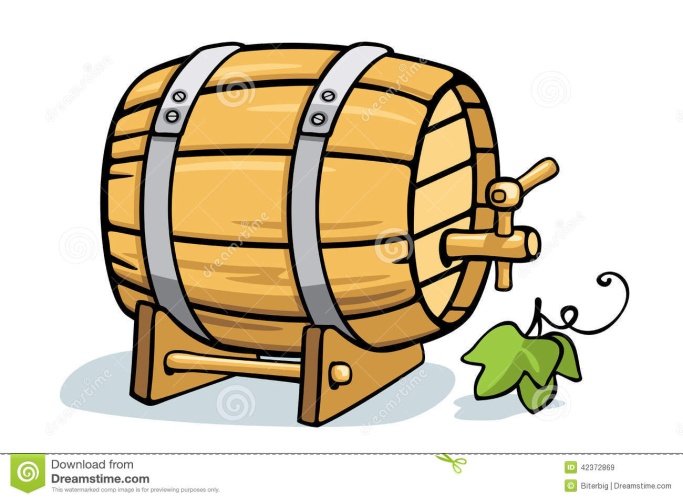     Δ   δ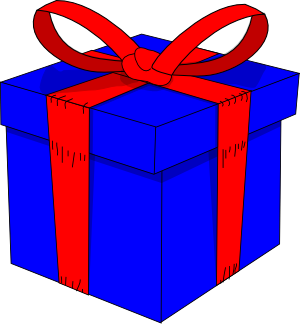    Θ  θ   Φ  φ    Ββ   Γ    γ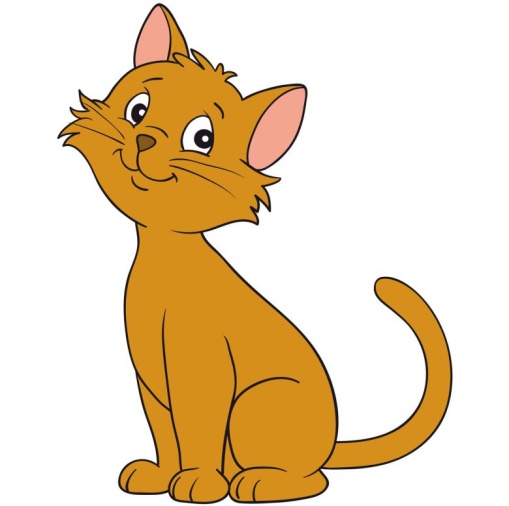     Χ    χ    Δ   δ   Θ  θ   Φ  φ    Ββ   Γ    γ    Χ    χ